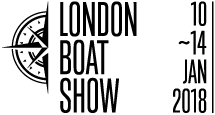 Press release30 OCTOBER 2017Leading marine retailer to exhibit at London Boat Show 2018One of the UK’s leading marine clothing and performance gear retailers, Andark Diving & Watersports, has signed up to exhibit at the new five-day London Boat Show in January 2018. An established retailer at the Show, Andark will once again be showcasing some of the latest products from favourite brands including Henri Lloyd, Gill, Musto, Crewsaver and Spinlock. It will host a prominent position within the retail section of the new Show layout, amongst a line-up of British and international apparel and equipment companies. Andy Goddard, Director at Andark Diving & Watersports, comments: “As a long-standing exhibitor at the London Boat Show, we welcome the shake up British Marine is driving forward for this event. We continue to see this world-famous Show as an important platform for our company, in particular for reinforcing brand awareness and engaging both new and loyal customers, and we look forward to seeing what new audiences this re-defined Show will receive.”Howard Pridding, Chief Executive Officer at British Marine, adds: “We are pleased to welcome Andark Diving & Watersports to the London Boat Show 2018, a well-known British marine retailer. Since announcing the dynamic changes to the Show, we have been able to confirm a continual line-up of names who visitors will be able to see across the forthcoming five-day event. The new plans we have in place will drive new visitors to the event, introducing them to the Andark brand amongst others.”This announcement follows the news that global manufacturers including Beneteau, Sunseeker International, E P Barrus and Williams Jet Tenders among others, will be exhibiting at the redefined London Boat Show, taking place from 10-14 January 2018. ENDSFor more information, please contact Annabel Wildey on 01784 223811 or email awildey@britishmarine.co.uk.Notes to editors: About British Marine:Membership organisationBritish Marine (the trading name of British Marine Federation Limited) is a membership organisation leading the UK marine industry. It has over 1,600 members drawn from both seagoing and inland sectors, across leisure, superyacht and small commercial and represents an industry employing more than 31,500 people in the UK. For more information about the work of British Marine and how to join, please visit the website: www.britishmarine.co.uk.Portfolio of Boat ShowsThe London Boat Show at ExCeL London and TheYachtMarket.com Southampton Boat Show are organised by British Marine.The London Boat Show will take place from 10-14 January 2018 at London ExCeL. For more information visit www.londonboatshow.com.TheYachtMarket.com Southampton Boat Show takes place from 14–23 September 2018, see www.southamptonboatshow.com for more details.